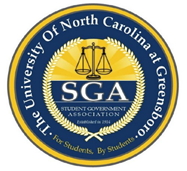 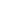 AGENDACall to Order of the 95th Session (7:02)Roll Call (7:03)Approval of Minutes (7:06)Approval of Agenda (7:07)Swearing in 95th Session Senators (7:07)All senators rise and repeat oathSpecial Presentation State of Campus Address (7:08)Thank special guests and welcomes all new senators. Began with quote “why spend your life trying to fit in when you were born to stand out”. Bold, stand up, and speak out. What SGA is doing this year: Inclusion, Sustainability, and Wellness, it starts with you. Speaks on University Diversity. Increased collaborations, mentions Matthew Garr’s UNITY program, first event 125th paint party. Build relationships with those outside of SGA. Sustainability, educate, Office of Sustainability vision, Green Fund committee, collaborating on Campus Conversations, and how students can implement sustainable practices. Wellness, more people are comfortable talking about it, pressure college students are under, mentions pinwheels on EUC lawn, partnering with staff in Recreation and Wellness, and advocating for students with mental illness. Ends with quote by robin sharma about leadership. Reports (7:19)President Holly Shields (7:19)Congratulates reminds not only representing yourself but also others, its what you make it, and put in a lot of effort. Shares office hours and where office location is, upstairs. No report. Have a great week!Vice President Mikaela Portugal (7:20)Met with Provost Dunn today talked about things plan on implementing, some of her suggestions, initiatives SGA will be having such as Bike Ride Hurricane Relief and Unity Events. Shares office hours, e-mail, and where located. Let her know when you are coming. Attorney General Brianna Boggan (7:21)Shares office hours, email, and contact information. Asks to text before coming. Number of cases has significantly dropped, 18 charged, freshman concern, alcohol usage, suggests buddying with a freshman, abstain from alcohol if not of age, don’t drink on campus, and spartan recovery program. Geek Week is this week! UNCG’s Academic Integrity and core values. Title 9 Secretary of Education, Cherry Murphy Holly and Mikaela, University continues to follow to ensure students are safe and protected.Adjournment for Senator Orientation (7:24)Kierra motions to adjourn